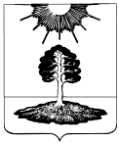 ДУМА закрытого административно-территориальногообразования Солнечный Тверской областиПЯТЫЙ СОЗЫВРЕШЕНИЕОБ ОТМЕНЕ РЕШЕНИЯ ДУМЫ ЗАТО СОЛНЕЧНЫЙРассмотрев протест Осташковской межрайонной прокуратуры от 27.02.2019 года № 47а-2019 на решение Думы ЗАТО Солнечный № 204-4 от 26.12.2014 «Об определении органа местного самоуправления ЗАТО Солнечный Тверской области, уполномоченного на осуществление контроля в сфере закупок», Дума ЗАТО Солнечный РЕШИЛА:1. Решение Думы ЗАТО Солнечный № 204-4 от 26.12.2014 «Об определении органа местного самоуправления ЗАТО Солнечный Тверской области, уполномоченного на осуществление контроля в сфере закупок» -  отменить.        2. Опубликовать настоящее решение в газете «Городомля на Селигере» и разместить на официальном сайте администрации ЗАТО Солнечный.Глава ЗАТО Солнечный                                                                                        Е.А. Гаголина27.03.2019 г.ЗАТО Солнечный№ 119-5